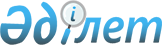 О внесении дополнений и изменений в постановление Правления Агентства Республики Казахстан по регулированию и надзору финансового рынка и финансовых организаций от 25 февраля 2006 года № 43 "Об утверждении Правил предоставления отчетности ипотечными организациями"
					
			Утративший силу
			
			
		
					Постановление Правления Агентства Республики Казахстан по регулированию и надзору финансового рынка и финансовых организаций от 1 июня 2010 года № 74. Зарегистрировано в Министерстве юстиции Республики Казахстан 7 июля 2010 года № 6324. Утратило силу постановлением Правления Национального Банка Республики Казахстан от 24 сентября 2014 года № 178      Сноска. Утратило силу постановлением Правления Национального Банка РК от 24.09.2014 № 178 (вводится в действие с 01.07.2015).      В целях совершенствования нормативных правовых актов, регулирующих деятельность ипотечных организаций, Правление Агентства Республики Казахстан по регулированию и надзору финансового рынка и финансовых организаций (далее - Агентство) ПОСТАНОВЛЯЕТ:



      1. Внести в постановление Правления Агентства от 25 февраля 2006 года № 43 "Об утверждении Правил предоставления отчетности ипотечными организациями" (зарегистрированное в Реестре государственной регистрации нормативных правовых актов под № 4157) следующие дополнения и изменения:



      в приложении 1:



      в таблице "1. Отчет об остатках на балансовых счетах активов, обязательств и собственного капитала":



      после счета 1052 дополнить счетом 1053 следующего содержания:

"                                                                  ";



      название счета 1054 изложить в следующей редакции:

"                                                                  ";



      название счета 1202 изложить в следующей редакции:

"                                                                  ";



      номер и название счета

"                                                                  ";

исключить;

      номер и название счета

"                                                                  ";

исключить;

      после названия группы счетов 1450 дополнить счетом 1451 следующего содержания:

"                                                                  ";



      номер и название счета

"                                                                  "

исключить;

      номера и названия группы счетов и счета

"                                                                  "

исключить;

      после счета 1458 дополнить счетом 1459, группой счетов 1460 и счетами 1461, 1462, 1463 следующего содержания:

"                                                                  ";

      после счета 1476 дополнить счетом 1477 следующего содержания:

"                                                                  ";



      номер и название счета

"                                                                  "

исключить;

      после счета 1484 дополнить счетами 1485, 1486, группой счетов 1490 и счетами 1491, 1492, 1493, 1494, 1495 следующего содержания:

"                                                                  ";



      после счета 1749 дополнить счетом 1750 следующего содержания:

"                                                                  ";



      после счета 1756 дополнить счетом 1757 следующего содержания:

"                                                                  ";



      после счета 1814 дополнить счетом 1815 следующего содержания:

"                                                                  ";



      название группы счетов 1890 после слова "инструментами" дополнить словами "и дилинговым операциям";



      название группы счетов 2030 изложить в следующей редакции:

"                                                                  ";



      название счета 2036 изложить в следующей редакции:

"                                                                  ";



      после группы счетов 2040 дополнить счетами 2041, 2042 следующего содержания:

"                                                                  ";



      после счета 2216 дополнить счетом 2231 следующего содержания:

"                                                                  ";



      название счета 2703 изложить в следующей редакции:

"                                                                  ";



      после счета 2706 дополнить счетом 2707 следующего содержания:

"                                                                  ";



      название счета 2869 изложить в следующей редакции:

"                                                                  ";



      название группы счетов 2890 после слова "инструментами" дополнить словами "и дилинговым операциям";



      номер и название счета

"                                                                  "

исключить;



      в таблице "2. Отчет об остатках на балансовых счетах доходов и расходов":



      название группы счетов 5030 изложить в следующей редакции:

"                                                                  ";



      после счета 5216 дополнить счетом 5229 следующего содержания:

"                                                                  ";



      после счета 5308 дополнить счетом 5309 следующего содержания:

"                                                                  ";



      номер и название счета

"                                                                  "

исключить;

      после счета 5896 дополнить счетом 5897 следующего содержания:

"                                                                  ";



      номер и название счета

"                                                                  "

исключить;

      название группы счетов 4200 изложить в следующей редакции:

"                                                                  ";



      после счета 4482 дополнить группой счетов 4490 и счетами 4491, 4492 следующего содержания:

"                                                                  ";



      номер и название счета

"                                                                  "

исключить;

      после счета 4896 дополнить счетом 4897 следующего содержания:

"                                                                  ".

      2. Настоящее постановление вводится в действие по истечении четырнадцати календарных дней со дня его государственной регистрации в Министерстве юстиции Республики Казахстан.



      3. Департаменту стратегии и анализа (Абдрахманов Н.А.):



      1) совместно с Юридическим департаментом (Сарсенова Н.В.) принять меры к государственной регистрации в Министерстве юстиции Республики Казахстан настоящего постановления;



      2) в десятидневный срок со дня государственной регистрации в Министерстве юстиции Республики Казахстан довести настоящее постановление до сведения заинтересованных подразделений Агентства, Национального Банка Республики Казахстан, ипотечных организаций и Объединения юридических лиц "Ассоциация финансистов Казахстана".



      4. Департаменту информационных технологий (Тусупов К.А.) в срок до 15 июня 2010 года обеспечить доработку модуля "Небанковские организации".



      5. Службе Председателя Агентства (Кенже А.А.) принять меры по опубликованию настоящего постановления в средствах массовой информации Республики Казахстан.



      6. Контроль за исполнением настоящего постановления возложить на заместителя Председателя Агентства Кожахметова К.Б.      Председатель                               Е. Бахмутова
					© 2012. РГП на ПХВ «Институт законодательства и правовой информации Республики Казахстан» Министерства юстиции Республики Казахстан
				1053Текущие счета ипотечных организаций в банках1054Резервы (провизии) на покрытие убытков по

корреспондентским счетам в других банках и текущим

счетам ипотечных организаций1202Просроченная задолженность по ценным бумагам,

учитываемым по справедливой стоимости через прибыль

или убыток1204Резервы (провизии) на покрытие убытков по ценным

бумагам1207Вознаграждение, начисленное предыдущими держателями

по ценным бумагам, учитываемым по справедливой

стоимости через прибыль или убыток1451Резервы (провизии) на покрытие убытков по ценным

бумагам, имеющимся в наличии для продажи1455Вознаграждение, начисленное предыдущими держателями

по ценным бумагам, имеющимся в наличии для продажи1458Операции "обратное РЕПО" с ценными бумагами1458Операции "обратное РЕПО" с ценными бумагами1459Просроченная задолженность по ценным бумагам,

имеющимся в наличие для продажи1460Операции "обратное РЕПО" с ценными бумагами1461Операции "обратное РЕПО" с ценными бумагами1462Просроченная задолженность по операциям "обратное

РЕПО" с ценными бумагами1463Резервы (провизии) на покрытие убытков по операциям

"обратное РЕПО" с ценными бумагами1477Резервы (провизии) на покрытие убытков по

инвестициям в дочерние и ассоциированные организации1484Вознаграждение, начисленное предыдущими держателями

по ценным бумагам, удерживаемым до погашения1485Просроченная задолженность по ценным бумагам,

удерживаемым до погашения1486Резервы (провизии) на покрытие убытков по ценным

бумагам, удерживаемым до погашения1490Прочие долговые инструменты в категории "займы и

дебиторская задолженность"1491Прочие долговые инструменты в категории "займы и

дебиторская задолженность"1492Дисконт по прочим долговым инструментам в категории

"займы и дебиторская задолженность"1493Премия по прочим долговым инструментам в категории

"займы и дебиторская задолженность"1494Просроченная задолженность по прочим долговым

инструментам в категории "займы и дебиторская

задолженность"1495Резервы (провизии) на покрытие убытков по прочим

долговым инструментам в категории "займы и

дебиторская задолженность"1750Просроченное вознаграждение по ценным бумагам1757Начисленные доходы по прочим долговым инструментам

в категории "займы и дебиторская задолженность"1815Начисленные комиссионные доходы за услуги

по доверительным операциям2030Займы, полученные от Правительства Республики

Казахстан, местных исполнительных органов

Республики Казахстан и национального управляющего

холдинга2036Долгосрочные займы, полученные от Правительства

Республики Казахстан, местных исполнительных органов

Республики Казахстан и национального управляющего

холдинга2041Дисконт по займам, полученным от международных

финансовых организаций2042Премия по займам, полученным от международных

финансовых организаций2231Просроченная задолженность по вкладам дочерних

организаций специального назначения2703Начисленные расходы по займам, полученным от

Правительства Республики Казахстан, местных

исполнительных органов Республики Казахстан и

национального управляющего холдинга2707Начисленные расходы, связанные с выплатой

вознаграждения на сумму денег, принятых в качестве

обеспечения (заклад, задаток) обязательств клиентов2869Выданные гарантии3590Счет корректировки на гиперинфляцию5030Расходы, связанные с выплатой вознаграждения по

займам, полученным от Правительства Республики

Казахстан, местных исполнительных органов

Республики Казахстан и национального управляющего

холдинга5229Расходы, связанные с выплатой вознаграждения на

сумму денег, принятых в качестве обеспечения

(заклад, задаток) обязательств клиентов5309Расходы по амортизации премии по прочим долговым

инструментам в категории "займы и дебиторская

задолженность"5894Расходы по операциям спот5897Расходы, связанные с выплатой вознаграждения

по производным финансовым инструментам4091Другие доходы, связанные с получением

вознаграждения по операциям с другими банками4200Доходы, связанные с получением вознаграждения по

ценным бумагам, учитываемым по справедливой

стоимости через прибыль или убыток4490Доходы, связанные с получением вознаграждения по

прочим долговым инструментам в категории

"займы и дебиторская задолженность"4491Доходы, связанные с получением вознаграждения по

прочим долговым инструментам в категории

"займы и дебиторская задолженность"4492Доходы по амортизации дисконта по прочим долговым

инструментам в категории "займы и дебиторская

задолженность"4894Доходы по операциям спот4897Доходы, связанные с получением вознаграждения

по производным финансовым инструментам